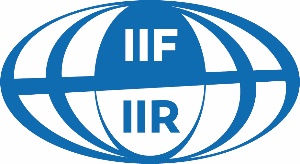 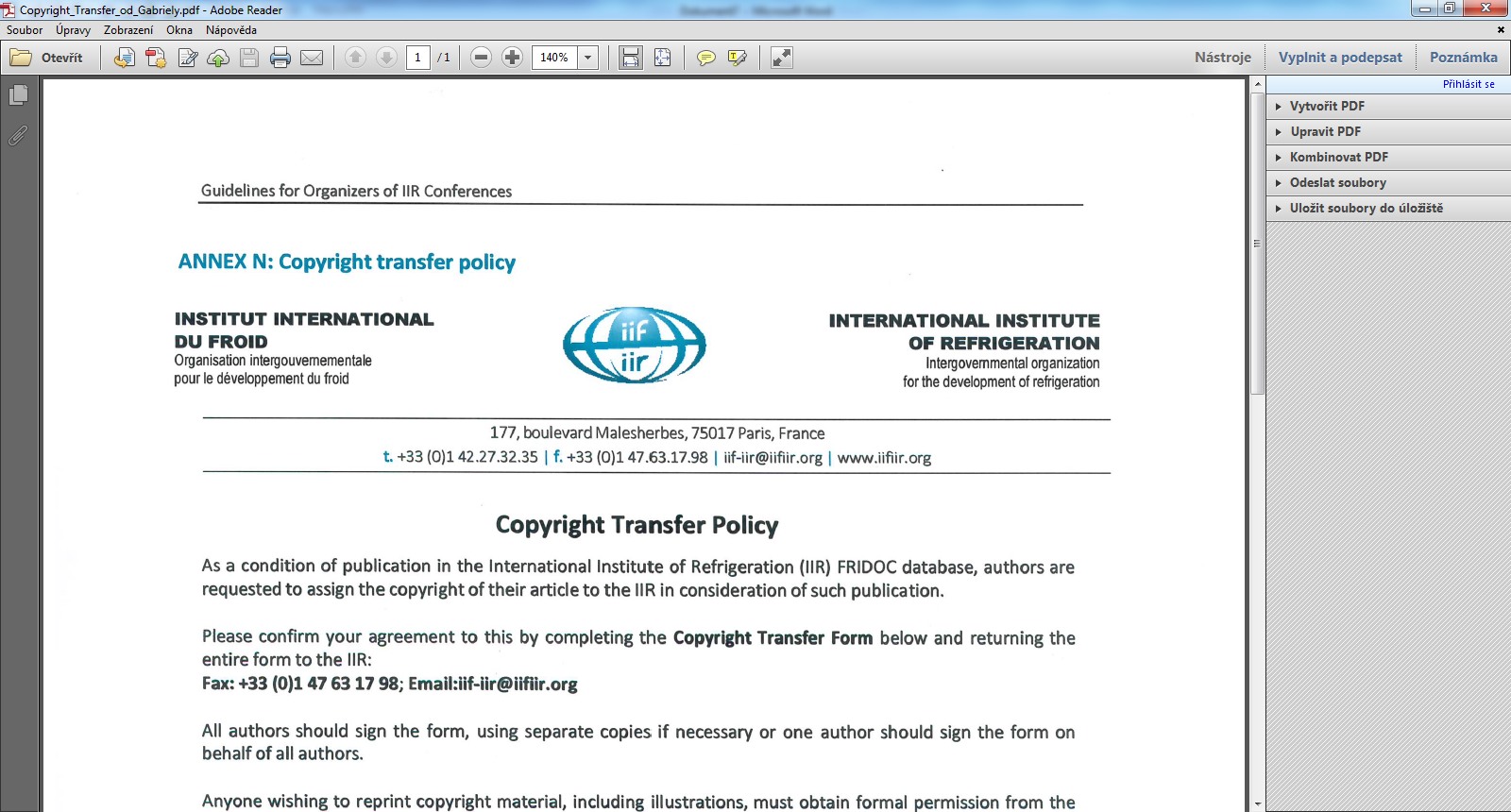 As a condition of publication in the International Institute of Refrigeration (IIR) FRIDOC database, authors are requested to assign the copyright of their article to the IIR in consideration of such publication.Please confirm your agreement to this by completing the Copyright Transfer Form and returning the entire form (as a scanned copy) together with your full paper (manuscript) to ICCEX Conference Office.All authors should sign the form, using separate copies if necessary or one author should sign the form 
on behalf of all authors.Anyone wishing to reprint copyright material, including illustrations, must obtain formal permission from the IIR and an appropriate acknowledgement must always be made.Copyright Transfer FormConference: 17th Cryogenics 2023Article title: Authors:Corresponding author (full name/e-mail):The undersigned authors agree to the Copyright Transfer Policy and hereby:Assign the copyright of the above article to the International Institute of Refrigeration (IIR). The IIR shall, during the legal term of copyright, have the sole and exclusive right of producing, publishing, disseminating electronically and disposing of the article throughout the world. The authors shall not grant the right to print, publish, copy, or sore electronically any part of the article to any other person, firm, or company without the previous consent in writing form the IIR.Shall not grant to any other person, firm, or company without consent in writing form from the IIR, 
the right to post copies of this article or any part of the article readily available and/or downloadable 
in public domains and websites.Warrant to the IIR that the material shall be in no way whatever a violation of any existing copyright, that contains nothing libellous or unlawful and that it does not infringe the rights or privacy of others.Confirm that the work has not been previously published elsewhere and is not currently under consideration for another publicationConfirm that all of the article´s authors accept responsibility for the validity of its content. The Copyright Transfer Policy forms an integral part of this agreement.Signed: 	……………………………………………………………….		Date:      Name printed:        